申込先およびお問い合わせ　　　 　　　          19時以降の入館は、正面玄関と一般社団法人 大阪日独協会      　  反対側の通用口からお入りください。〒541-0054　大阪市中央区南本町1－6―20　三陽ビル６階  電話・FAX (06)6226-7051　　　　　　　　　　 E-mail: info@jdg-osaka.com   　※詳しくは、ホームページもご覧下さい。　　　http://www.jdg-osaka.com/● 振込先三菱UFJ銀行 梅田支店  普通預金0053992　 三井住友銀行 梅田支店  普通預金　0452588郵便振替　口座記号番号　00900-8-19903 授業見学歓迎します。お気軽にお電話下さい 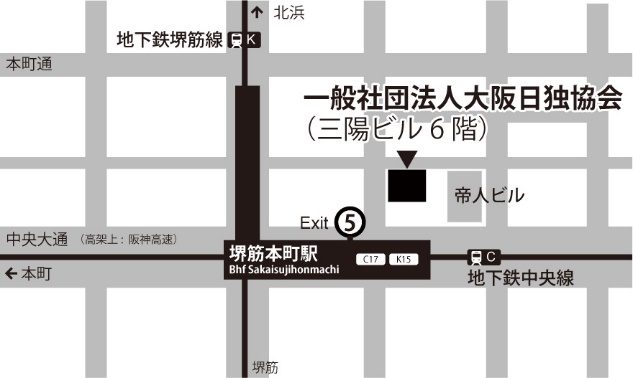 第205回ドイツ語ゼミナール　申　込　書　　　クラス名曜日期　間時　間　　講師名E入門会話クラス金1／10 ～ 3／1313:30 ～ 15:00Sven EhrlichC 初級会話クラス水1／ 8 ～ 3／1113:00 ～ 14:30Manuela YamaneK 初級会話クラス  木1／ 9～  3／1218.30 ～ 20:00Manuela YamaneB 中級読本クラス火1／ 7 ～ 3／1717:00 ～ 18:30Tokuya YakameG 中級会話クラス火 1／ 7 ～ 3／1715:00 ～ 16:30Shoko YasumotoI 上級会話クラス金 1／10 ～ 3／1318:30 ～ 20:00Dr. Manfred Ringhofer  B  C   E  G  I  K  B  C   E  G  I  K□大阪日独協会個人会員　□法人会員の社員ふりかな氏名ふりかな氏名大・昭・平　　 　　年　　月　　日生男・女　　　　〒□□□-□□□□〒□□□-□□□□電話・FAX：E-mail：勤務先（学校名）勤務先（学校名）どちらかに○をお付け下さい1.初めて　　2.継続（前回　第　　　回　　　　クラス）1.初めて　　2.継続（前回　第　　　回　　　　クラス）志望動機・希望事項等志望動機・希望事項等志望動機・希望事項等